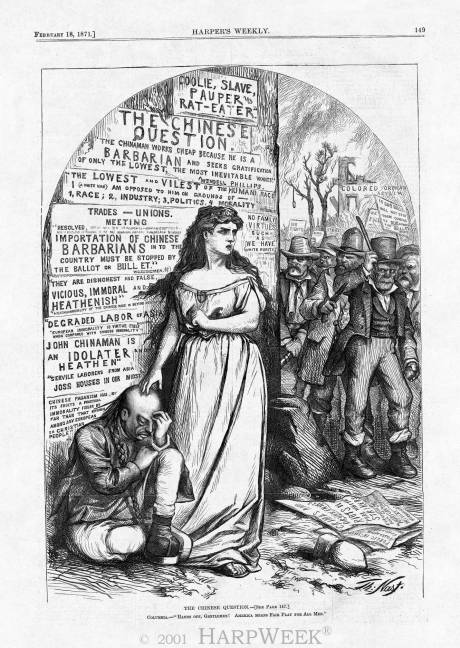  The author of this cartoon would most likely support which of the following?Popular violence reinforcing white dominanceConstitutional amendments extending citizenship rights to African AmericansThe religious and cultural assimilation of Chinese immigrantsNativist sentiments embracing “whites only” immigration policiesThe opposition to Chinese migration depicted in this cartoon first became widespread inthe industrial Midwest.the agricultural South.East-coast metropolises.Western commercial hubs.All of the following were significant factors motivating the mob depicted in this cartoon EXCEPTadherence to free trade practices.belief in white racial superiority.anxiety over wage fluctuations.support for labor organization movements.“The association of poverty with progress is the great enigma of our times. So long as all the increased wealth which modern progress brings goes but to build up great fortunes, to increase luxury and make sharper the contrast between the house of have and the house of want, progress is not real and cannot be permanent.”-- Henry George,Which of the following groups of people would agree with George’s claim:Industrial workersThose at the top of the economic structurePolitical MachinesSenators who protect big businessGeorge’s views best reflect which of the following:Rising grassroots challenges to the dominant economic systemAmericanizationSocial DarwinismWestward MigrationPeople who agreed with George’s argument would have most likely agreed with which of the following solutions:Abolishment of the sharecropping systemCourt cases protecting monopoliesWeaker labor unionsReduced government involvement in the economy	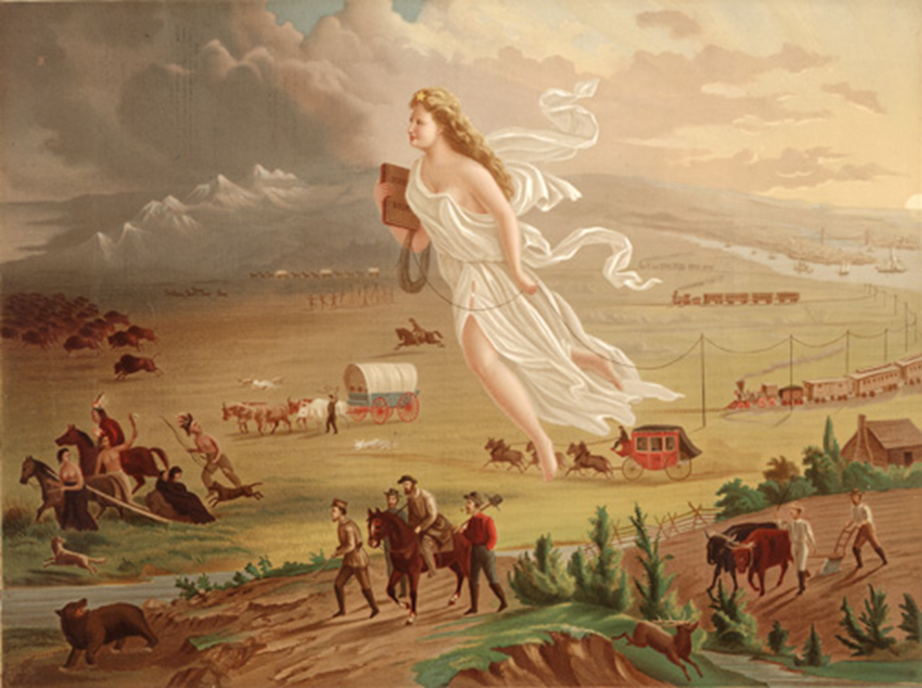 Which major concept did the artist intend to glorify in the image above?A.  Social DarwinismB.  Manifest DestinyC.  Native CultureD.  The Gospel of WealthWhich of the following groups would most likely support the perspective of the image?Native Americans, such as Sitting BullPreservationists, such as John MuirRailroad entrepreneurs, such as Cornelius VanderbiltAntebellum reformers, such as Dorothea DixThe controversy highlighted in the image above most directly led toCompetition in the West among white settlers, Indians, and Mexican AmericansIncreasing rates of unemployment in the industrialized Eastern statesThe passage of the 19th amendment for female suffrageThe removal of peaceful western, native tribes to eastern reservations